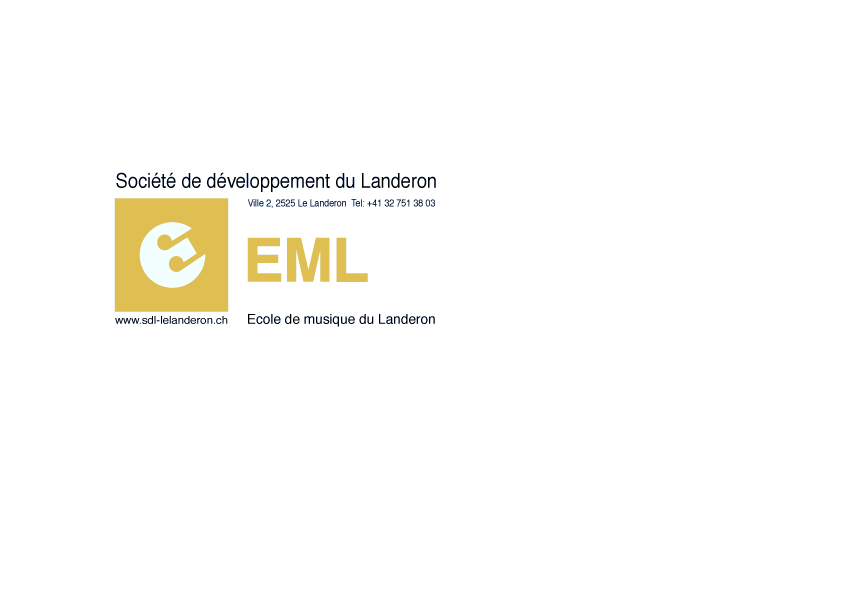 Danse avec moi !20 juin 2019 à 18h30 au Temple du LanderonBienvenue au spectacle de fin d’année des ensembles musicaux de l’Ecole de musique du Landeron en partenariat avec Sismo Dance ! Avec la participation de Christian Schnyder, Theodora Thommen, Simon Cauchefer, Marie-Anne Ravel, Angelina Zurzolo et Thomas Aubry. Un immense merci à Cindy Kohler de Sismo Dance !Ensemble de guitares			interlude Les Temps Modernes	C. ChaplinEnsemble de violoncelles et violons  	Le Rock du Petit Lapin		S. Suzuki, arr.Ensemble de guitares			interlude Les Temps Modernes	C. ChaplinPiano à quatre mains et danse		Perce neige 			M. SchmitzViolons Dansants			Tarentelle Napolitaine		populairePiano à quatre mains et danse		Sérénade			M. SchmitzViolons Dansants			Babushka Tanzt			A. Holzer-RhombergPiano à quatre mains et danse		Late Summer day		D. HellbachViolons Dansants			Round Trinidad Bay		K. & D. BlackwellPiano à quatre mains et danse		Hard Line			D. HellbachViolons Dansants			Still Reeling			K. & D. BlackwellPiano à quatre mains et danse		Hectic Day			D. HellbachViolons Dansants			Danse des Moustiques		A. Holzer-RhombergPiano à quatre mains et danse		Tea for two			M. CornickEnsemble de guitares			interlude Les Temps Modernes	C. ChaplinCélia Meyer et l’orchestre de l’EML	Pop Concerto 			D. HellbachLes petits artistes : Caroline, Ava, Valentine, Alice, Anoucha, Léonard, Raphaël, Elodie, Romane, Lilou, Beatriz, Zara, Timothé, Léa, Alexia, Hugo, Lara, Hugo, Jade, Maïa, Olessia, Audrey, Ines, Stella, Noémie, Thomas, Mélina, Léa, Arthur, Elise, Oscar, Mathieu, Maxime, Jeanne, Lara, Loïc, Tom, Maël, Gilliya, Jamie, Ela, Lila, Tiana, Chiara, Elsa, Mila, Elodie, Adriana, Léana, Célia, Billie, Leonisa, Eléonore, Alice, Camille, Krystel, Déborah et NinaConception et réalisation : Emma Durville Aubry, Evan Métral et Marie Traube